ORAL CONTRACEPTIVE REPEAT REQUEST FORM			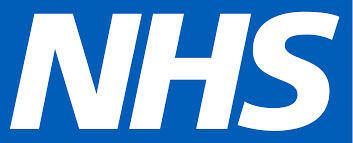 WALFORD MILL MEDICAL CENTREPlease use this form to request your regular repeat contraceptive pill. Thank you for your help in saving our nursing appointments!Please now return this form to reception for processingPlease allow up to FIVE WORKING DAYS for your prescription to be processed.Your details	Your details	Your details	Your details	Full nameMobile telephoneDate of birthCurrent addressYour contraceptive pill	Your contraceptive pill	Your contraceptive pill	Your contraceptive pill	Which pill are you currently taking?For how long have you been taking this pill?Less than 3 months3-12 monthsA year or moreLess than 3 months3-12 monthsA year or moreLess than 3 months3-12 monthsA year or moreHave you had this pill from us before?YesNoYesNoYesNoWould you like to use EPS (electronic prescribing direct to a pharmacy of your choice?YesNoChosen pharmacy:Your medical historyYour medical historyYour medical historyHave you ever had any problems with your current pill or are you unhappy with it?YESNOHave you ever had any kind of migraine? (Medically this refers to a severe throbbing headache, often on one side of the head which can be associated with flashing lights, sickness or with a dislike of noise or light)YESNOHave you ever had any episodes of deep vein thrombosis (DVT) or blood clot in your lung? (Medically this refers to any blood clot in your leg, or any requirement for blood thinning medication such as warfarin or similar)YESNOHave any of your family had a DVT (blood clot) in their legs or lungs?If so,  please tell us which relative :YESNODo you have any family history of breast cancer?If so, please tell us which relative and at what age they were diagnosed.Relative:                                                    Age:Relative:                                                    Age:YESNOHave you ever had any problems with your liver?YESNOHave you developed any new medical problems since you last saw us? If so, what?YESNOAre you taking St John’s Wort? (a herbal anti-depressant) or any other regular medications we are not aware of (this is important as some ‘over the counter’ medications can make your contraception less effective)YESNOYour informationYour informationYour informationDo you smoke?Never smokedEx-smoker. When did you stop?                 Current smoker. How many per dayNever smokedEx-smoker. When did you stop?                 Current smoker. How many per dayPlease provide the following:Height (cm) :Weight (kg) :Blood pressure:(If you do not have access to your own monitor please ask at a local pharmacy / or Walford Mill reception)                   /              mmHgIf your reading is above 140 systolic or above 90 diastolic please repeat two more times1.             /              mmHgIf your reading is above 140 systolic or above 90 diastolic please repeat two more times2.             /              mmHgPlease remember there are other forms of contraception available such as ‘long acting reversible contraceptives’(LARCS). These include the contraceptive implant. If you would like more information on these methods please book an appointment with us, or have a look at patient.co.ukPlease remember there are other forms of contraception available such as ‘long acting reversible contraceptives’(LARCS). These include the contraceptive implant. If you would like more information on these methods please book an appointment with us, or have a look at patient.co.ukPlease remember there are other forms of contraception available such as ‘long acting reversible contraceptives’(LARCS). These include the contraceptive implant. If you would like more information on these methods please book an appointment with us, or have a look at patient.co.ukYour declarationThe information I have supplied on this form is true and complete to the best of my knowledge.Signature:                                                                                       Date:For surgery use onlyDate receivedScannedScript issuedNeeds telconNeeds F2F Clinician Initials